	РЕСПУБЛИКА АДЫГЕЯ                                                                 АДЫГЭ РЕСПУБЛИК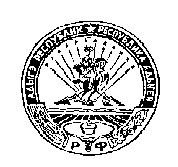          КОШЕХАБЛЬСКИЙ РАЙОН                                                              КОЩХЬАБЛЭ РАЙОН                АДМИНИСТРАЦИЯ                                                         МУНИЦИПАЛЬНЭ ОБРАЗОВАНИЕУМУНИЦИПАЛЬНОГО ОБРАЗОВАНИЯ                                      «БЛЭЩЭПСЫНЭ КЪОДЖЭ ПСЭУП1»«БЛЕЧЕПСИНСКОЕ СЕЛЬСКОЕ ПОСЕЛЕНИЕ»                                  ИАДМИНИСТРАЦИЕ            385431, а. Блечепсин, ул. Ленина, 37                                                                      385431, къ. Блащэпсынэ, Лениным иур., 37       тел. (989) 126-23-03, факс (87770) 9-94-30                                                                    тел. (989) 126-23-03, факс (87770) 9-94-30                 E-mail: blechamo@mail.ru                                                                                                E-mail: blechamo@mail.ruП О С Т А Н О В Л Е Н И Е 	ПРОЕКТ«___» _________2018г.      	                             № __                                           а. БлечепсинО Порядке формирования, ведения и обязательного опубликования Перечня муниципального имущества муниципального образования «Блечепсинское сельское поселение», свободного от прав третьих лиц, предназначенного для предоставления во владение и (или) пользование, и (или) в аренду субъектам малого и среднего предпринимательства и организациям, образующим инфраструктуру поддержки субъектов малого и среднего предпринимательстваВ целях оказания имущественной поддержки субъектам малого и среднего предпринимательства и организациям, образующим инфраструктуру поддержки данных субъектов в муниципальном образовании «Блечепсинское сельское поселение», руководствуясь ст. 18 Федерального закона от 24.07.2007 N 209-ФЗ «О развитии малого и среднего предпринимательства в Российской Федерации», Уставом муниципального образования «Блечепсинское сельское поселение»,ПОСТАНОВЛЯЮ:1. Утвердить Порядок формирования, ведения, опубликования перечня муниципального имущества муниципального образования «Блечепсинское сельское поселение», свободного от прав третьих лиц, предназначенного для предоставления во владение и (или) пользование, и (или) в аренду субъектам малого и среднего предпринимательства и организациям, образующим инфраструктуру поддержки субъектов малого и среднего предпринимательства, согласно приложению № 1 к настоящему Постановлению.2. Утвердить Перечень муниципального имущества муниципального образования «Блечепсинское сельское поселение», свободного от прав третьих лиц, предназначенного для предоставления во владение и (или) пользование, и (или) в аренду субъектам малого и среднего предпринимательства и организациям, образующим инфраструктуру поддержки субъектов малого и среднего предпринимательства согласно приложению № 2 к настоящему Постановлению.3. Контроль исполнения настоящего Постановления возложить на заместителя главы администрации муниципального образования «Блечепсинское сельское поселение» Хаткова Р.Г. 4. Настоящее Постановление вступает в силу со дня его официального обнародования и подлежит размещению на официальном сайте администрации МО «Блечепсинское сельское поселение». Глава администрацииМО «Блечепсинское сельское поселение»                                                     Б.М. Шиков                       Приложение № 1
к постановлению Главы администрации 
МО «Блечепсинское сельское поселение»
от ___ _______ 2018 г. № ___
Порядокформирования, ведения и обязательного опубликования Перечня муниципального имущества муниципального образования "Блечепсинское сельское поселение", свободного от прав третьих лиц, предназначенного для предоставления во владение и (или) пользование, и (или) в аренду субъектам малого и среднего предпринимательства и организациям, образующим инфраструктуру поддержки субъектов малого и среднего предпринимательства1. Общие положения1.1. Настоящий Порядок формирования, ведения и обязательного опубликования перечня муниципального имущества муниципального образования, свободного от прав третьих лиц, предназначенного для предоставления во владение и (или) пользование, и (или) в аренду субъектам малого и среднего предпринимательства и организациям, образующим инфраструктуру поддержки субъектов малого и среднего предпринимательства (далее - Порядок) определяет процедуру формирования, ведения и обязательного опубликования перечня муниципального имущества муниципального образования "Блечепсинское сельское поселение", свободного от прав третьих лиц (за исключением имущественных прав субъектов малого и среднего предпринимательства), которое может быть использовано в целях предоставления его во владение и (или) пользование, и (или) аренду на долгосрочной основе субъектам малого и среднего предпринимательства и организациям, образующим инфраструктуру поддержки субъектов малого и среднего предпринимательства (далее - Перечень), в целях реализации положений Федерального закона от 24.07.2007 N 209-ФЗ "О развитии малого и среднего предпринимательства в Российской Федерации".1.2. Перечень представляет собой реестр объектов муниципального имущества (далее - Имущество) предназначенный для использования имущества только в целях предоставления их во владение и (или) в пользование, и (или) в аренду на долгосрочной основе субъектам малого и среднего предпринимательства и организациям, образующим инфраструктуру поддержки субъектов малого и среднего предпринимательства муниципального образования "Блечепсинское сельское поселение" (далее - субъекты малого и среднего предпринимательства).1.3. Имущество, включенное в Перечень предназначено для предоставления в аренду или в безвозмездное владение и (или) пользование субъектам малого и среднего предпринимательства и организациям, образующим инфраструктуру поддержки субъектов малого и среднего предпринимательства, не подлежит отчуждению в частную собственность, в том числе в собственность субъектам малого и среднего предпринимательства, арендующим имущество.1.4. Порядок, внесение изменений и дополнений в Порядок утверждается Советом народных депутатов муниципального образования "Блечепсинское сельское поселение".2. Формирование и ведение Перечня2.1. Перечень является информационной базой, содержащей сведения о муниципальном имуществе, свободном о прав третьих лиц (за исключением имущественных прав субъектов малого и среднего предпринимательства), которое может быть использовано только в целях предоставления его во владение и (или) в пользование, и (или) аренду на долгосрочной основе субъектам малого и среднего предпринимательства и организациям, образующим инфраструктуру поддержки субъектов малого и среднего предпринимательства.В Перечень включаются следующие сведения об объектах муниципальной собственности (за исключением земельных участков), а также свободных от прав третьих лиц (за исключением имущественных прав субъектов малого и среднего предпринимательства):1) наименование объекта;2) местонахождение (адрес) объекта;3) идентификационные характеристики объекта (кадастровый номер, идентификационный номер и др.);4) вид объекта (здание, строение, сооружение, нежилое помещение, оборудование, машина, механизм, установка, транспортное средство);5) технические характеристики объекта, год постройки (выпуска) и т.д.;6) цель использования объекта при сдаче его в аренду в соответствии с назначением объекта;7) примечание, в том числе сведения о нахождении объекта в аренде и сроке действия договора аренды, а также об иных обременениях (при наличии).Формирование Перечня осуществляется на основании:- обращения субъекта малого и среднего предпринимательства в администрацию муниципального образования "Блечепсинское сельское поселение" (далее - администрация сельского поселения);- по инициативе администрации сельского поселения.Предоставленные обращения должны содержать обоснование целесообразности включения (исключения) объектов муниципальной собственности в перечень муниципального имущества с указанием характеристики объектов (наименование, местонахождение объекта, площадь, назначение и т.п.) и видов деятельности, осуществляемых субъектами малого и среднего предпринимательства, согласно форме указанной в приложении № 2 к настоящему решению.2.2. Перечень формируется администрацией сельского поселения, являющейся уполномоченным органом по управлению и распоряжению муниципальным имуществом (далее - уполномоченный орган).Указанное имущество должно использоваться по целевому назначению.Муниципальное имущество, включенное в Перечень, не подлежит отчуждению в частную собственность, за исключением возмездного отчуждения такого имущества в собственность субъектов малого и среднего предпринимательства в соответствии с частью 2.1 статьи 9 Федерального закона от 22.07.2008 N 159-ФЗ "Об особенностях отчуждения недвижимого имущества, находящегося в государственной собственности субъектов Российской Федерации или в муниципальной собственности и арендуемого субъектами малого и среднего предпринимательства, и о внесении изменений в отдельные законодательные акты Российской Федерации".2.3. В Перечень включается муниципальное имущество, свободное от прав третьих лиц (за исключением имущественных прав субъектов малого и среднего предпринимательства), за исключением следующих случаев:- отсутствие прав третьих лиц (за исключением имущественных прав субъектов малого и среднего предпринимательства) на включаемое в Перечень имущество;- отсутствие признаков принадлежности предполагаемого имущества к имуществу, гражданский оборот которого запрещен или ограничен;- на рассмотрении уполномоченного органа, находится заявление арендатора указанного имущества о его соответствии условиям отнесения к категориям субъектов малого и среднего предпринимательства, установленным статьей 4 Федерального закона от 24.07.2007 N 209-ФЗ "О развитии малого и среднего предпринимательства в Российской Федерации", и о включении в план приватизации арендуемого им имущества для целей реализации своего преимущественного права на приобретение арендуемого имущества в соответствии с Федеральным законом от 22.07.2008 N 159-ФЗ "Об особенностях отчуждения недвижимого имущества, находящегося в государственной собственности субъектов Российской Федерации или муниципальной собственности и арендуемого субъектами малого и среднего предпринимательства, и о внесении изменений в отдельные законодательные акты Российской Федерации";- имущество изъято из оборота или ограничено в обороте, что делает невозможным его предоставление во владение и (или) в пользование, и (или) в аренду субъектам малого и среднего предпринимательства и организациям, образующим инфраструктуру поддержки субъектов малого и среднего предпринимательства;- имущество подлежит включению в прогнозный план приватизации муниципального имущества.2.4. Исключение сведений о муниципальном имуществе из Перечня осуществляется уполномоченным органом в течение 30 дней со дня утверждения документа о наступлении следующих оснований:- прекращение права собственности муниципального образования "Блечепсинское сельское поселение";- не востребованности имущества по истечении 12 (двенадцати) месяцев со дня внесения в Перечень;- возникновение необходимости использования имущества для муниципальных нужд, в том числе в целях осуществления правообладателем объекта учета деятельности, предусмотренной его уставом;- постановки объекта недвижимого имущества на капитальный ремонт и (или) реконструкцию;- сноса объекта недвижимого имущества, в котором расположены объекты;- обновление данных об имуществе;- в иных предусмотренных действующим законодательством случаях.2.5. Администрация сельского поселения утверждает Перечень, принимает решение о включении в Перечень (исключении из Перечня) сведений о муниципальном имуществе.2.6. Внесение изменений и дополнений в Перечень подлежит согласованию с Советом народных депутатов муниципального образования "Блечепсинское сельское поселение".2.7. Ведение Перечня осуществляется на электронном и бумажном носителях уполномоченным органом, который несет ответственность за достоверность содержащихся в Перечне сведений.3. Порядок и условия предоставления муниципального имущества в арендуВключенное в Перечень муниципальное имущество предоставляется в аренду исключительно субъектам малого и среднего предпринимательства и организациям, образующим инфраструктуру поддержки субъектов малого и среднего предпринимательства, отвечающим критериям к числу субъектов малого и среднего предпринимательства и осуществляющим деятельность в соответствии с Федеральным законом от 24.07.2007 N 209-ФЗ "О развитии малого и среднего предпринимательства в Российской Федерации" (далее - субъекты малого и среднего предпринимательства).3.1. Ведение Перечня осуществляется в электронном виде и на бумажном носителе путем внесения и исключения данных об имуществе по форме согласно приложению № 2 к настоящему решению. 3.2. Сведения об имуществе, указанные в пункте 2.3 настоящего Порядка, вносятся в Перечень и исключаются из Перечня в течение 5 рабочих дней со дня принятия решения о включении и исключении этого имущества из Перечня.В случае изменения сведений, содержащихся в Перечне, соответствующие изменения вносятся в Перечень в течение 5 рабочих дней со дня, когда стало известно об этих изменениях, но не позднее чем через 2 месяца после внесения изменивших сведений в Единый государственный реестр прав на недвижимое имущество и сделок с ним и государственный кадастр недвижимости.4. Порядок официального опубликования Перечня4.1. Решение об утверждении Перечня и внесении изменений в него, подлежат обязательному опубликованию в печатном средстве массовой информации и размещению на официальном сайте Администрации МО "Блечепсинское сельское поселение" в сети Интернет в течение 10 календарных дней, со дня принятия решения о его утверждении или внесении в него изменений.Приложение № 2 к Постановлению главы муниципального образования "Блечепсинское сельское поселение" от «___» ______ 2018 года № ____Перечень муниципального имущества муниципального образования "Блечепсинское сельское поселение", свободного от прав третьих лиц, предназначенного для предоставления во владение и (или) пользование, и (или) в аренду субъектам малого и среднего предпринимательства и организациям, образующим инфраструктуру поддержки субъектов малого и среднего предпринимательства.N п/пНаименование имущества и его индивидуальные характеристикиВид имуществаГод постройки, выпускаАдрес (местоположение, местонахождение имущества)Общая площадь, (кв. м)Кадастровый номер12